Real Training for Real Jobs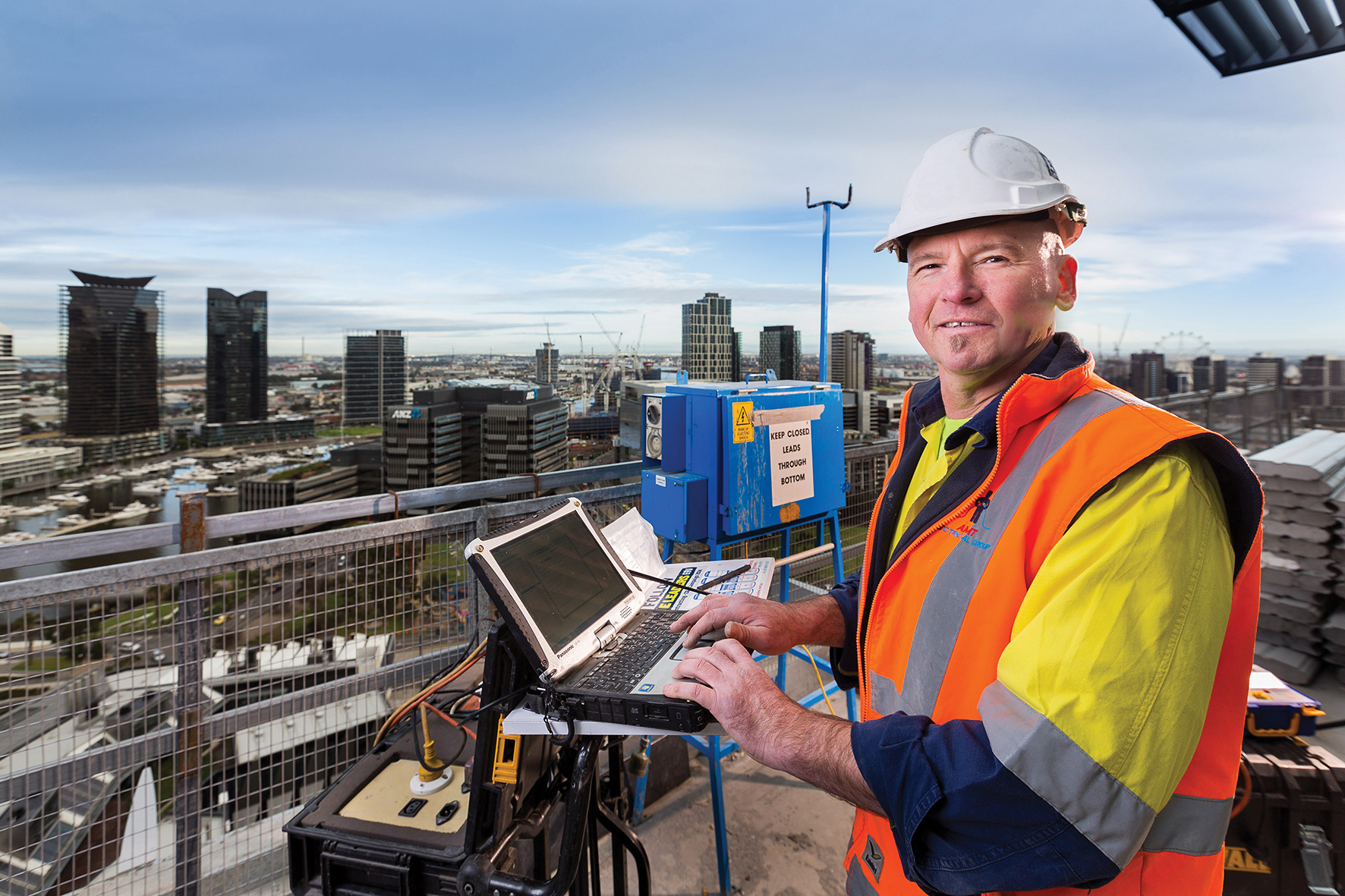 Futuretech FINALIST - 2017 INDUSTRY COLLABORATION AWARDFuturetech is creating sparks in innovation and trainingFuturetech was created in response to the Industry Skills Council’s recommendation for a pioneering training centre to pilot innovative programs to drive the training of tomorrow’s skilled electrical and electro technology workers.Hearing the call, the Electrical Trade Union (ETU) Victoria and Holmesglen Institute of TAFE partnered to develop an agile education and training provider with the ability to develop and adapt learning programs according to industry needs.In 2016 Futuretech – a $3.4 million state-of-the-art integrated training facility for the electrical and electro technology – opened its doors at the ETU’s head office in North Melbourne.Futuretech offers 19 accredited and professional development courses in electro technology, telecommunications, cabling, OH&S and testing.In one Futuretech program the ETU identified that the industry would benefit from a program with a mental health focus. Collaborating with Holmesglen’s Health Sciences faculty, a customised one day Mental Health in the Construction and Electrical Workplace program was developed.In 2016, Futuretech enrolled 25 pre-apprentices and 29 apprentices and by May 2017, 30 pre-apprentices and 51 apprentices had enrolled. The Centre is on track to reach more than 70 apprentice enrolments by the end of 2017.The ETU and Holmesglen have worked with a number of industry partners sparking new ideas in raining in planning future courses.Futuretech also sees its role as a key player in industry adopting renewable and sustainable energy by ensuring graduates are highly trained and work ready for Victoria’s rapidly changing landscape and future innovation economy.“The Futuretech education and training facility will help develop and upskill electrical professionals, to meet the current and future demands of the industry. The Awards are a recognition that we are ensuring all electrical workers receive the quality training that the industry is looking for.” Mary Faraone, Chief Executive, Holmesglen InstituteABOUT THE VICTORIAN TRAINING AWARDSEach year, the prestigious Victorian Training Awards recognise and honour the outstanding achievements of vocational education and training students, teachers, training providers and employers.The Awards celebrate excellence in the training and TAFE system, highlight student achievements and the businesses’ who train them. Showcases innovation and collaboration between industry and training providers - continuing to put Victoria's top achievers in the spotlight.Through Skills First, the Victorian Government is delivering a trusted training and TAFE system that delivers real training for real jobs. The Awards bring confidence and pride to vocational education and training.
AWARD CATEGORIESIndividual CategoriesVocational Student of the YearApprentice of the YearTrainee of the YearKoorie Student of the Year School-based Apprentice/Trainee of the Year Teacher/Trainer of the Year Training Provider CategoriesSmall Training Provider of the YearLarge Training Provider of the YearCommunity Training Provider of the YearEmployer CategoriesSmall Employer of the Year Medium Employer of the Year Large Employer of the Year Employer Award for Apprenticeship DevelopmentIndustry Collaboration AwardLynne Kosky Memorial Award for Lifetime Achievement​Australian Training Awards There are five Australian Training Awards categories open for direct entry:National Achievement AwardExcellence in Language, Literacy and Numeracy Practice AwardInternational Training Provider of the Year AwardSchool Pathways to VET AwardAustralian Apprenticeships - Employer AwardWHY APPLY?The Awards set the standards for vocational education and training in Victoria; promoting high quality training and workplace skill development.Being a finalist puts organisations at the forefront, building brand recognition and a strong industry reputation. In turn attracting a better standard of employees.Students have the opportunity to showcase skills and their journey within the training and TAFE system. Plus students have the chance to network with industry experts and employers from across the state to help build their careers. Award winners receive $5,000 prize money.Winners go on to be ambassadors for the Victorian Training Awards and have the opportunity to represent Victoria nationally at the Australian Training Awards (in aligned categories).For more information visit Victorian Training Awards www.education.vic.gov.au/vta
For all enquires email victorian.training.awards@edumail.vic.gov.au phone 03 9907 6635.